ADGENDAWelcome New MembersReview our Mission and Vision StatementsMissionThe Mukwonago Wrestling Club is guided both by the state organization Wisconsin Wrestling Federation and the national organization USA Wrestling. We are dedicated to fostering, promoting and encouraging the sport of wrestling in the Mukwonago community, by providing the opportunities for its members to get introduced and compete in our great sport and to be a model club among Wisconsin best sanctioned Wrestling Clubs.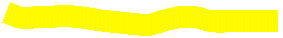 VisionMukwonago Wrestling Club strives to build more than good wrestlers, we strive to build better athletes and community leaders.The simple goal of the Mukwonago Wrestling Club is to introduce your child to the sport. We want your child to have a fun and positive experience. Like most athletic activities, we will emphasize the fundamentals of the sport, including the basic for the younger group and older group along with advanced skills targeted for the more experienced wrestlers.  We accomplish this through drills and technique provided by our trained coaching staff.Treasurer Report / Budget ReviewMembership Report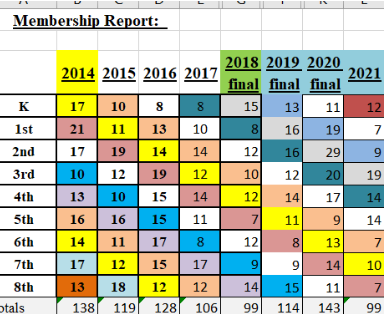 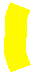 Upcoming DatesNov. 30th - First Week of PracticeDec. 11th / 12th / 13th – Pizza Making WeekendOld BusinessRequirements standings for board and coachesSafeSport.orgBackground ChecksWrestling Leader Cards (Coaches Only)Validate Board Access to Members siteDiscuss First Week of PracticeNew Layout for check-in/drop-offHave a drop-off station and a new member stationPizza / Kringle order entryWWL Discuss Joining and expenseDiscuss Pizza MakingNew BusinessDiscuss List of Projects/Actives and assign ownersPizza MakingPhoto NightOpening MeetingGrizzly TournamentConcessions for TournamentBanquetApparelTravel TournamentUSA Wrestling CardOrder (Done)PrintProjectsPizza MakingStatus ReportApparelStatus ReportMasks – about 140 110 for kids, 20 coaches, 10 board memberNext Board Meeting SchedulePizza Fundraiser This is the place for fundraiser notes.  Here we will keep our Pizza/Kringle info, this is not going to be used for Mat Sponsorship for the Grizzly Tournament. Making Weekend Overview Friday Friday night (time will be defined) we will setup Big Bend gym. Saturday First Shift  We will get there early (Time?) Runner (who will be doing this) Putting People in a location (Follow table layout) Opening boxes and bags (make sure items are not running out) Opening cans Packer (Who will do this) Packing truck with completed Pizza. Keeping count of how many we have Brining in crusts from truck Second Shift  Runner (who will be doing this) Putting People in a location (Follow table layout) Opening boxes and bags (make sure items are not running out) Opening cans Packer (Who will do this) Packing truck with completed Pizza. Keeping count of how many we have Brining in crusts from truck Sunday We will get there early (Time?) We will have the drive through round about. Identify where people will be. Direction person (first person they see) Runners (person to run the sheets to pizza and Kringle) On Pizza Truck for unloading At Kringle Checkout CHECKLIST The things we need for the pizza/Kringle: In the Opening meeting we will hand out the forms (the forms are located in the opening meeting folder) The day we will make the pizzas are scheduled the first board meeting of the year. Thing to make sure we have lined up. Big Bend Gym for making it (facility use form) Freezer truck? (Chris Olsen from ECO Inc. 262-723-5070 X 212) Pizza requirements (Excel found in this folder will help) Non food requirements for pizza Boxes Bags Gloves Scales Shelving for truck?  Scoops Boats for counting pepperoni and cheese Work with putting out volunteer email announcements for the making date. Put that out 3 weeks before?  or 2 weeks? Do a follow-up email Post it to Website and Facebook Ask for sign up at practice We will make sure to schedule the announcements Each announcement will point to the "How To" put in your pizza order in the website. Email announcement 2 weeks before due date. Email announcement 1 week before due date and mukwonagowrestlingclub.com post (which also posts to Facebook) Email and post 1 day before.  